	Holy Cross Catholic Primary School       	  	 	 	           	  	 	 	            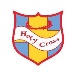 EYFS Personal, Social and Emotional Development Curriculum mapAutumn Spring Summer Year N The children will explore and talk about what makes us special – we are all different but are all special. They will begin to take turns and share with other children. Children will understand how it feels to belong, that we are similar and different and how to express happiness and sadness. Children will work together and consider others’ feelings. They will learn to use gentle hands, understand kindness, rights and work well with others. Children will begin to learn what being responsible means and they will become familiar with the Nursery routine. The children will develop their confidence to approach adults, recognising their own needs. Children will begin to talk to children when playing, and communicate freely about own home and community. Children will know how it feels to be proud of something and will talk about what makes them special. Children will know that all families are different and that there are lots of different families and homes. They will talk about how we can make new friends and learn to use words to stand up for themselves. The children will understand what a challenge means and will keep trying when faced with a difficulty. Children will learn how it feels to set a goal and work towards it. They will know some kind words to encourage others with. Children will think about the jobs they would like to do when they are older. Children will feel proud when achieving a goal. The children will know names of their body.  Children will understand that they need to keep active to be healthy and will be able to talk about how they can do this. Children will know what the word ‘healthy’ means and make links to food. They will understand that sleep is good for you. Children will know that washing hands is important especially when eating and accessing the toilet. Children will know how to say, ‘NO’, to strangers. The children will talk about their family. Children will understand how to make friends when feeling lonely and will talk about the things they like about their friends. Children will know what to say and do if someone is mean and they will be able to manage their feelings in a range of situations. Children will work together and enjoy being with friends. Children will show the ability to care and nurture for living things, such as plants.In this theme, children will name parts of the body and show respect for themselves and others. Children will talk about how to keep healthy. Children will understand and respect the changes they see in themselves and know that they grow up and change. Children will talk about how they feel moving to Reception class. Children will remember the things I have enjoyed about Nursery and they will discuss how they have changed and grown since they started Nursery class. Year R The children will use the class puppets to follow our new school rules and routines with our friends. Children will learn how to respect other people’s thought and feelings and how they can work well with others. Children will plan a surprise Birthday party for the class puppet. Children will learn to play co-operatively, taking turns with others. They will work as part of a group or class, and understand and follow the rules.  The children will talk about how they are special. They will learn about who their family is and how families are different. Children will talk about how to be a good friend. They will also talk about how they can stand up for themselves. Children will take account of one another’s ideas about how to organise their activity. Children will be confident to try new activities, and say why they like some activities more than others. The children will tackle challenges and use perseverance. They will use kind words to encourage others. Children will look at what jobs they might like to do when they are older. Children will explain how they feel when we achieve a goal. Children will talk about how they and others show feelings, talk about their own and others’ behaviour, and its consequences, and know that some behaviour is unacceptable. In this theme, children will understand that exercise keeps our body healthy. They will talk about how moving and resting is good for our body. Children will know what foods are healthy for their body. They will also understand why sleep is good for their body and how they can help themselves fall asleep. Children will understand good hygiene. They will also know what a stranger is and how to stay safe if a stranger approaches them. Children will show sensitivity to others’ needs and feelings, and form positive relationships with adults and other children. The children will identify some of the jobs they can at home with their family and how it feels to belong. Children will think of ways to solve problems and stay friends. Children will know how to make friends, how to be a good friend and how to help themselves when they are feeling lonely. Children will use ‘Calm Me’ approach to manage feelings. Children will adjust their behaviour to different situations, and take changes of routine in their stride. The children will name the parts of the body. Children will understand how they grow from a baby to an adult. Children will express how it feels to move from Reception to Year One and discuss any worries and excitement about this move. Children will share their memories and achievements of their time in Reception. Children will be confident to speak in a familiar group, will talk about their ideas, and will choose the resources they need for their chosen activities. They will say when they do or don’t need help. 